The Middle-AgesThe Early Middle-Ages 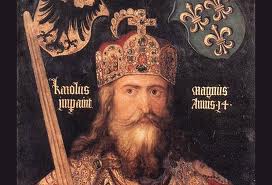 The Feudal SystemLORD/KING∙								∙NOBLES∙								∙What did the Nobles provide for the King?KNIGHTS	Nobles trained soldier to defend the castles∙ Knights had to ______________________ ∙ Remain _____________________ ∙ Give _________________Fief 								Vassel** Manorial System	Generally owned by wealthy ______________ or _________________.PEASANTS∙ SERFS∙								∙ were NOT _____________∙ workers who were ___________________________	∙ Serfs could NOT ____________________								∙LIFE ON THE MANOREach manor wanted to be __________________________: included __________________________ _________________________________________________________________________________Look at pg. 385 and answer the questions about “A Typical Manor”:DAILY LIFE IN THE MIDDLE-AGESLIFE IN THE CASTLE			VS.			LIFE IN THE VILLAGE				Life was not easy either way, most people died young